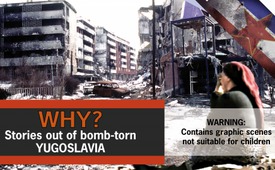 WHY? Stories out of bomb-torn Yugoslavia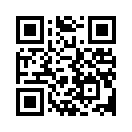 This documentary contains schenes with graphic content, not suitable for children or very sensitive people. 
24th March 1999 - 10th June 1999: The NATO flew a total of 2300 bomb- and missile attacks against 990 targets in Yugoslavia. 1400 bombs were dropped. About 300 schools, factorys and hospitals were destroyed. More than 2000 civilians, amongst them 88 children, were killed. More than 8000 people were wounded. A film by Jelena Milincic und Anissa NaouaiThis documentary contains schenes with graphic content, not suitable for children or very sensitive people. 
24th March 1999 - 10th June 1999: The NATO flew a total of 2300 bomb- and missile attacks against 990 targets in Yugoslavia. 1400 bombs were dropped. About 300 schools, factorys and hospitals were destroyed. More than 2000 civilians, amongst them 88 children, were killed. More than 8000 people were wounded. A film by Jelena Milincic und Anissa Naouaifrom mv.Sources:https://www.youtube.com/watch?v=2M42BAJAk84
https://www.youtube.com/watch?v=o9tX8onPsnMThis may interest you as well:---Kla.TV – The other news ... free – independent – uncensored ...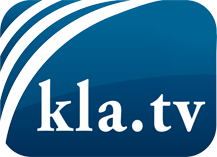 what the media should not keep silent about ...Little heard – by the people, for the people! ...regular News at www.kla.tv/enStay tuned – it’s worth it!Free subscription to our e-mail newsletter here: www.kla.tv/abo-enSecurity advice:Unfortunately countervoices are being censored and suppressed more and more. As long as we don't report according to the ideology and interests of the corporate media, we are constantly at risk, that pretexts will be found to shut down or harm Kla.TV.So join an internet-independent network today! Click here: www.kla.tv/vernetzung&lang=enLicence:    Creative Commons License with Attribution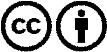 Spreading and reproducing is endorsed if Kla.TV if reference is made to source. No content may be presented out of context.
The use by state-funded institutions is prohibited without written permission from Kla.TV. Infraction will be legally prosecuted.